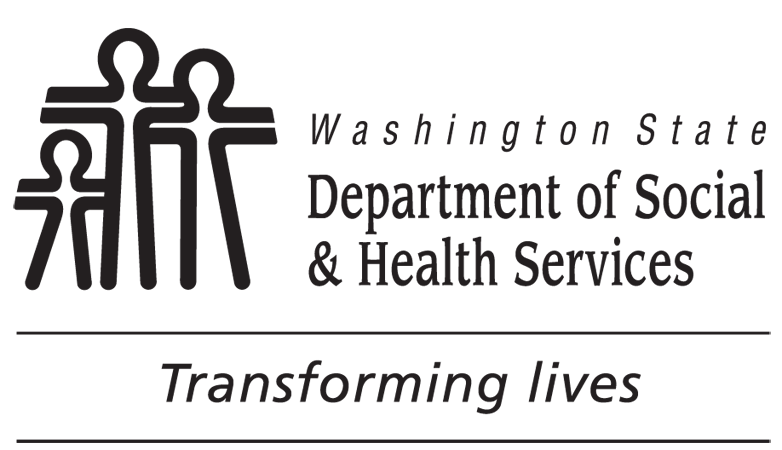 	Emergency Evacuation Plan	WAC 388-148-1460	Emergency Evacuation Plan	WAC 388-148-1460	Emergency Evacuation Plan	WAC 388-148-1460	Emergency Evacuation Plan	WAC 388-148-1460NAME OF APPLICANT(S)NAME OF APPLICANT(S)NAME OF APPLICANT(S)NAME OF APPLICANT(S)NAME OF APPLICANT(S)ADDRESSADDRESSCITYSTATEZIP CODEWhat actions will be taken by the person discovering a fire, natural disaster, or other emergency in the home?What actions will be taken by the person discovering a fire, natural disaster, or other emergency in the home?What actions will be taken by the person discovering a fire, natural disaster, or other emergency in the home?What actions will be taken by the person discovering a fire, natural disaster, or other emergency in the home?What actions will be taken by the person discovering a fire, natural disaster, or other emergency in the home?What method will be used to “sound the alarm” to others on the premises?Who will take responsibility for the children in the event of a fire, natural disaster, or other emergency?What action will be taken to evacuate the residence?  If your home is more than one story, please include evacuation plan from each of the floors.  Please include presence and location of fire ladders, if needed.Describe the plan for notification regarding the whereabouts and well-being of the children following the evacuation.What action will you take while waiting for the fire department or other emergency personnel and where will you meet family members?Emergency SuppliesWhere will food, water, medications, and other necessary supplies be stored?Who will be responsible for accessing these supplies at the time of an emergency?If a disaster occurs, at your earliest convenience, please call the child’s worker, your licensor, or intake at 
1-866-END-HARM to report the location and well-being of the foster children in your care.Emergency evacuation drills must be practiced at least quarterly with the children placed in your home. You must review evacuation procedures with every child when he or she is placed in your home.  Sketch a basic floor plan of your home.  If your home has more than one level, include a floor plan of each level.  Identify the following items:1.	Location of doors and windows that exit to the outside2.	Location of doors between rooms3.	Location of each smoke detector and each fire extinguisher4.	Identify who sleeps in each bedroomSIGNATURE	DATESIGNATURE	DATE